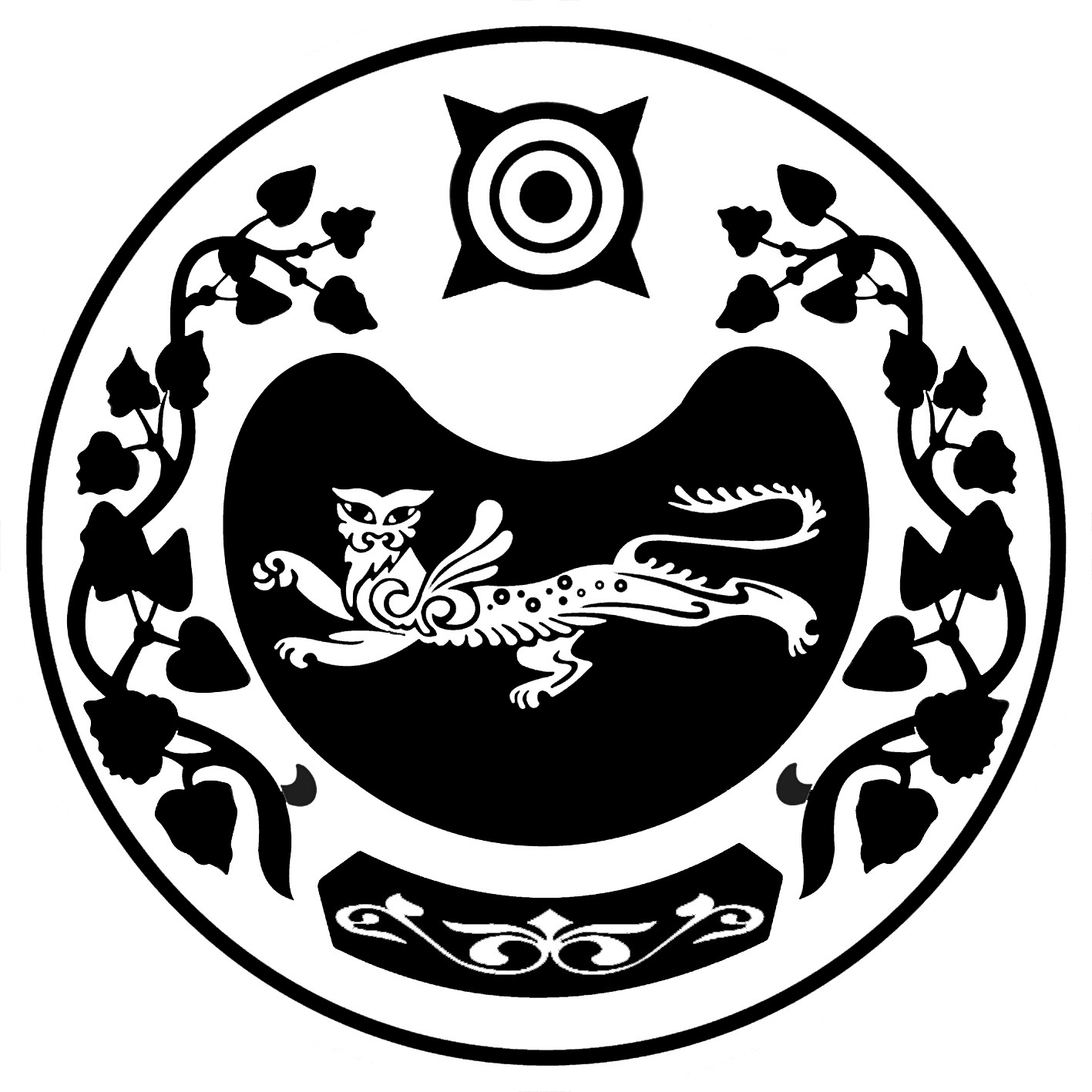 РОССИЯ ФЕДЕРАЦИЯЗЫ				РОССИЙСКАЯ ФЕДЕРАЦИЯ        ХАКАС РЕСПУБЛИКАНЫН				  РЕСПУБЛИКА ХАКАСИЯ	АFБАН ПИЛТİРİ				       АДМИНИСТРАЦИЯ         ПЎДİСТİН АДМИНИСТРАЦИЯЗЫ			МОСКОВСКОГО  СЕЛЬСОВЕТАПОСТАНОВЛЕНИЕ        19  мая  2021 г.	с. Московское	№ 26-пО мерах по реализации Решения Совета депутатов Московского сельсовета от 26.12.2020 г. № 16 «О бюджете муниципального образования Московский сельсовет Усть-Абаканского района Республики Хакасия нагод и плановый период 2022 и 2023 годов»В соответствии с Решением Совета депутатов Москоского сельсовета от 26.12.2020 № 16 «О бюджете муниципального образования Московский сельсовет Усть-Абаканского района Республики Хакасия на 2021 год и плановый периоди 2023 годов», Администрация Московского сельсоветаПОСТАНОВЛЯЕТ:Принять к исполнению бюджет муниципального образования Московский  сельсовет Усть-Абаканского района Республики Хакасия (далее - бюджет поселения) на 2021 год и плановый период 2022 и 2023 годов.Установить, что в течение 2021 года не допускается заключение муниципальных контрактов (договоров) на приобретение, строительство, реконструкцию и капитальный ремонт объектов муниципальной собственности (в том числе на разработку проектно-сметной документации), до погашения кредиторской задолженности, сложившейся у них на 01 января 2021 года.Установить, что в 2021 году не допускается увеличение утвержденных в установленном порядке предельных объемов бюджетных ассигнований по фонду оплаты труда, за исключением оснований, предусмотренных трудовым законодательством Российской Федерации.Установить, что в течение 2021 года в первоочередном порядке осуществляется финансирование расходов бюджета поселения, связанных с выплатой заработной платы и начислений на нее, социальным обеспечением населения, в пределах лимитов бюджетных обязательств.Установить, что администрация Московского сельсовета и муниципальные учреждения Московского сельсовета применяют для ведения бюджетного учета формы регистров, утвержденные приказом Министерства финансов Российской Федерации от 30.03.2015 г. № 52н "Об утверждении форм первичных учетных документов и регистров бухгалтерского учета, применяемых органами государственной власти (государственными органами), органами местного самоуправления, органами управления государственными внебюджетными фондами, государственными (муниципальными) учреждениями, и методических указаний по их применению".Установить, что в 2021 году:денежные обязательства казенных учреждений поселения, вытекающие из муниципальных контрактов на поставку товаров, выполнение работ и оказание услуг, принятые сверх лимитов бюджетных обязательств, не подлежат оплате за счет средств бюджета поселения;сложившаяся на 01 января 2021 года кредиторская задолженность бюджета поселения погашается за счет бюджетных ассигнований, предусмотренных на 2021 год в размере, не превышающем остатка неиспользованных лимитов бюджетных обязательств по состоянию на 01 июня 2021 года по неисполненным муниципальным контрактам.Установить, что получатели средств бюджета поселения при заключении муниципальных контрактов (договоров) о выполнении работ и оказании услуг за счет средств бюджета поселения не вправе предусматривать авансовые платежи, если иное не установлено нормативными правовыми актами Российской Федерации, а также за исключением следующих случаев:в размере до 100 процентов суммы муниципального контракта (договора), но не более лимитов бюджетных обязательств, подлежащих исполнению за счет средств бюджета поселения в 2021 году, - по муниципальным контрактам, договорам об оказании услуг связи, об обеспечении спутниковой связью, об оказании услуг по обеспечению доступа к программам технического сопровождения, о подписке на печатные издания и об их приобретении, об обучении на курсах повышения квалификации, и об оказании информационноконсультационных услуг в форме проведении семинара, о проведении государственной экспертизы проектной документации и результатов инженерных изысканий, приобретении авиа- и железнодорожных билетов, путевок на санаторно-курортное лечение, путевок для детей в организации отдыха и их оздоровления, услуг по регистрации участников выставок и конференций, оплата за оказание гостиничных услуг, а также по договорам обязательного страхования гражданской ответственности владельцев транспортных средств;в размере до 60 процентов суммы муниципального контракта (договора), но не более лимитов бюджетных обязательств, подлежащих исполнению за счет средств бюджета муниципального образования Московский сельсовет в 2021 году,- по муниципальным контрактам, договорам об оказании услуг за подключение (технологическое присоединение) к системам водоснабжения, водоотведения, теплоснабжения и к электрическим сетям;в размере до 70 процентов суммы муниципального контракта (договора), но не более лимитов бюджетных обязательств, подлежащих исполнению за счет средств бюджета муниципального образования Московский сельсовет в 2021 году, - по муниципальным контрактам, договорам об оказании услуг электроснабжения;в размере до 20 процентов суммы муниципального контрактам (договора), но не более лимитов бюджетных обязательств, подлежащих исполнению за счет средств бюджета поселения в 2021 году, - по муниципальным контрактам (договорам) на выполнение работ по строительству, реконструкции, капитальному ремонту объектов капитального строительства муниципальной собственности Московского сельсовета.Представлять в управление финансов и экономики решение о бюджете муниципального образования Московский  сельсовет на 2021 год и плановый периоди 2023годов, решения о внесении в него изменений, а также решения о внесении изменений в нормативные правовые акты о налогах и сборах в недельный срок после их принятия представительными органами муниципального образования.Настоящее постановление вступает в силу с момента подписания и распространяется на правоотношения, возникшие с 01 июня 2021 года.Глава Московского сельсовета                                                                А.Н.Алимов